Proponowane aktywności z dzieckiem w domu.Temat kompleksowy: Wiosna na wsi.CZWARTEK 23.04.2020r.Witam w czwartek! Zapraszam do aktywności w dniu dzisiejszym Zabawa „Co to za zwierzątko”Rodzic opisuje wybrane zwierzęta bez podawania jego nazwy, dziecko odgaduje o jakim zwierzątku jest mowa (może wskazać je dodatkowo na obrazku). Można zamienić się rolami z dzieckiem.Słuchanie wiersza H. Bechlerowej „Psotna świnka”Rzekł kaczorek do gąsiorka:– Świetnie się zabawić można!Patrz, kartofel wypadł z worka –będzie z niego piłka nożna.Leci piłka w różne strony:wyżej, niżej, w lewo, w prawo...Patrzy indyk, kot i wrony,Łatek szczeka: – Brawo, brawo!Sroka ze wsi przyleciała,łebkiem kręci, dziób otwierai rozgłasza po wsi całej:– Górą kaczki! Dwa do zera!Nie skończyły się zawody,bo malutka Michalinkaotworzyła nagle chlewiki wypadła stamtąd świnka.– Dość zabawy! – głośno rzekła,zjadła piłkę i – uciekła.Rozmowa na temat wiersza.- Kto jest mamą kaczorka, a kto mamą gąsiorka?- W co grały kaczki z gąskami?- Co było piłką?- Kto wygrywał?- Kto przyglądał się grze?- Co zrobiła sroka?- Czy mecz się skończył? Dlaczego?Zagadki:Pasie się na łące i długo przeżuwa,Mówi: mu, mu, mu i…. się nazywa. (krowa)Mruczy, miałczy, prycha,Czasem pije mleko,Czasem myszy szuka. (kot)Chodzi po podwórkuI grzebie łapkami.Kiedy zniesie jajko- ko, ko, ko się chwali. (kura)Małe, żółte kuleczki – Dzieci kokoszeczki. (kurczątka)Chodzi po podwórku,Kukuryku woła.Ma wspaniały ogon- to jego ozdoba. (kogut)Sugerowane karta pracy.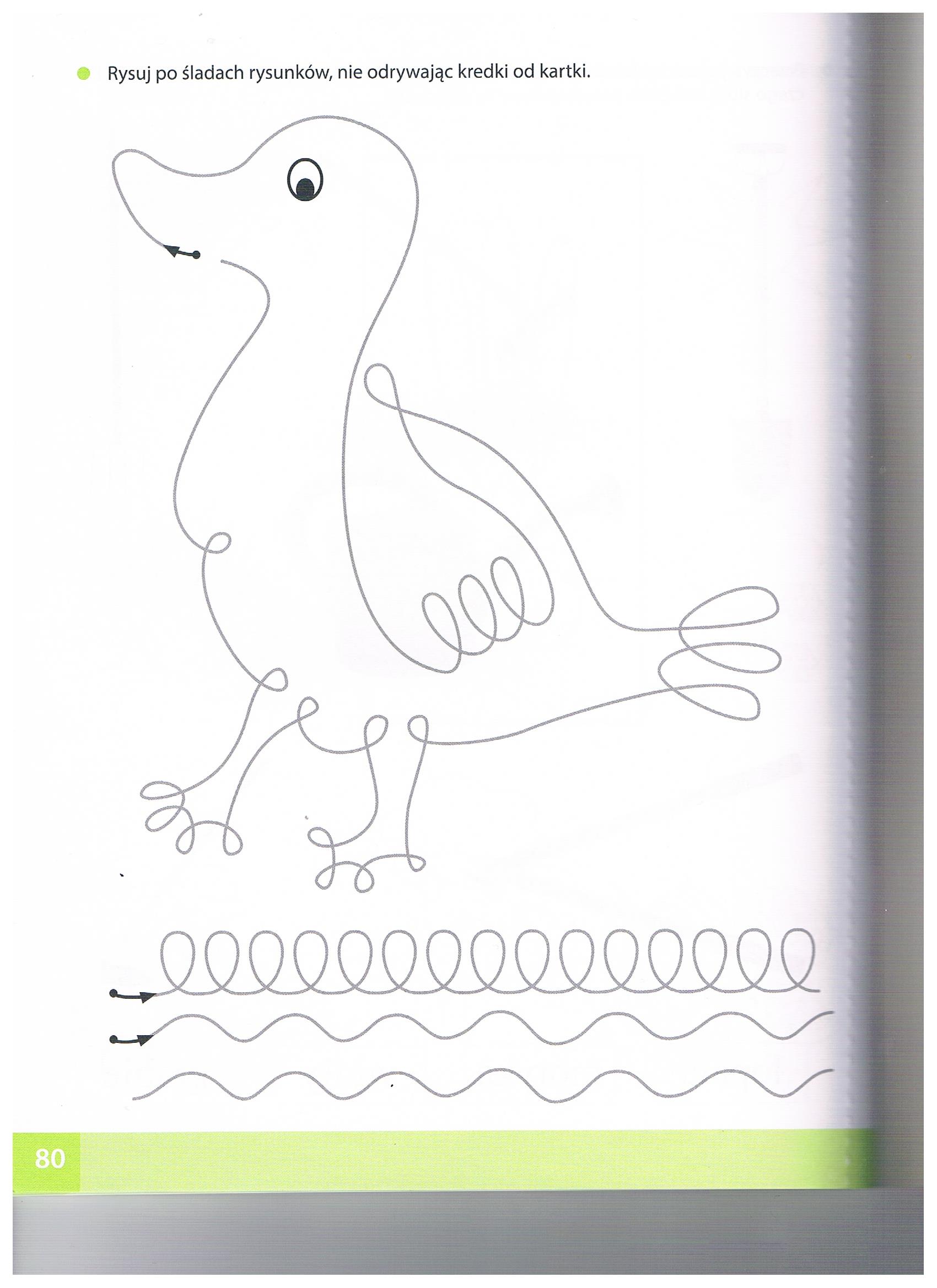 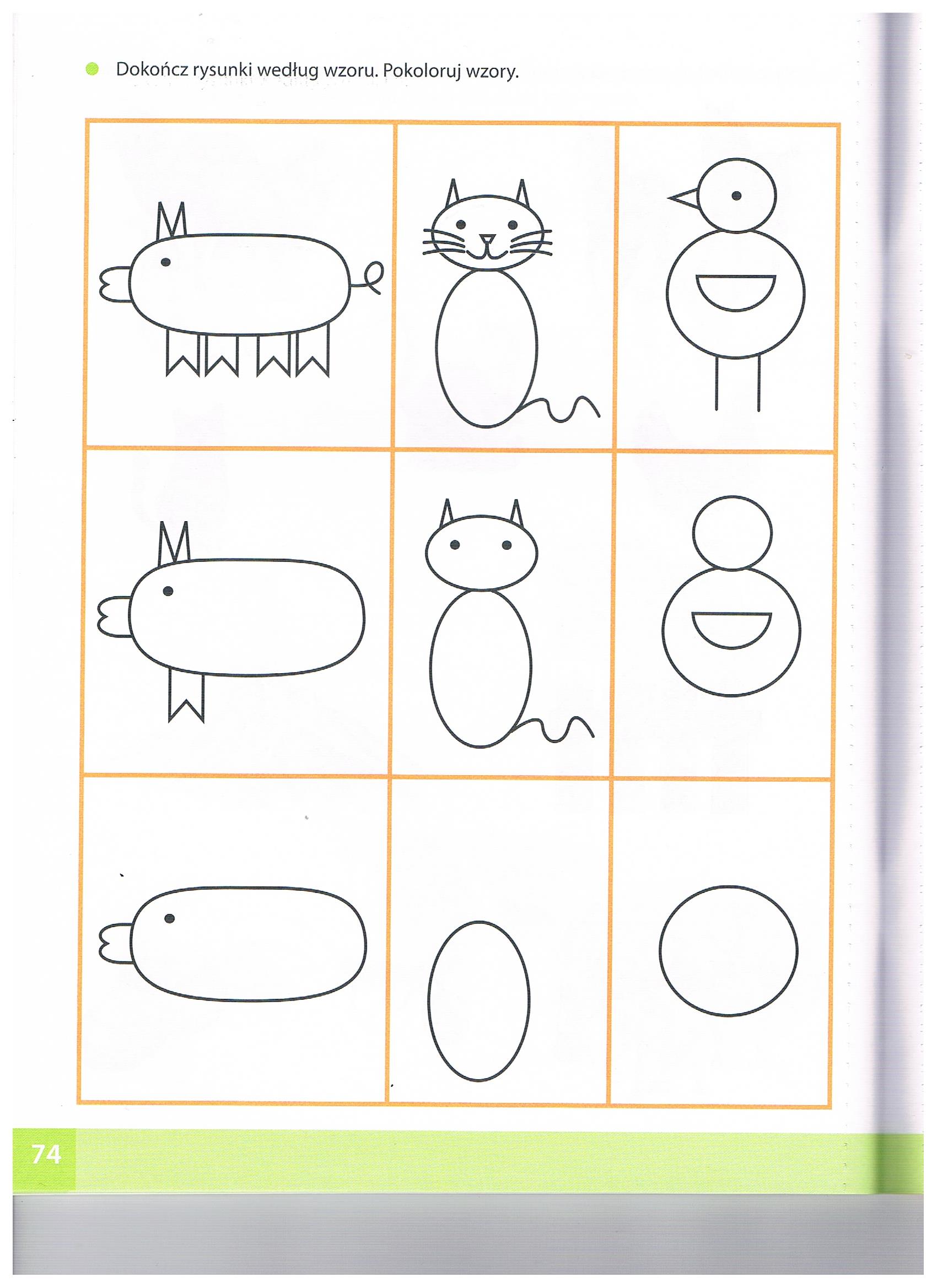 